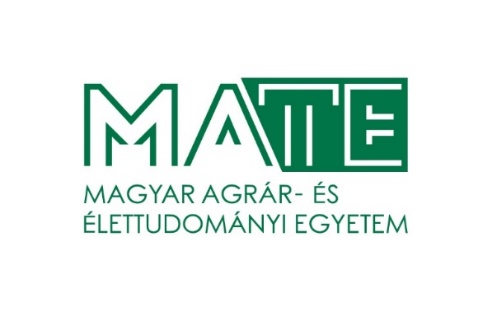 A MAGYAR- AGRÁR ÉS ÉLETTUDOMÁNYI EGYETEMSZERVEZETI ÉS MŰKÖDÉSI SZABÁLYZATIII. HALLGATÓI KÖVETELMÉNYRENDSZERIII.1. TANULMÁNYI ÉS VIZSGASZABÁLYZAT7. sz. függeléke:III.1.7F. SZAKDOLGOZAT/DIPLOMADOLGOZAT TITKOSÍTÁSI KÉRELEM2021. március …TITKOSÍTÁSI KÉRELEMAlulírott ___________________ (Neptun-kód: ______________) _____________________ szak hallgatója kérelmezem, hogy a ______________________________ című szakdolgozatom/diplomadolgozatom (konzulens(ek) neve: __________________________) a Mayar Agrár- és Élettudományi Egyetem Tanulmányi és Vizsgaszabályzat (a továbbiakban: TVSZ) 95. § (5) bek. c) pontja alkalmazásával titkosításra kerüljön. Tudomásul veszem, hogy kérelmem jóváhagyása esetén a dolgozat titkosítása a TVSZ 95. § (5) bek. c) pontja alapján a sikeres védést követő 5 évre szól.Kelt: ___________________ (település), _________________ (dátum)______________________________a hallgató aláírásaAlulírott _________________________ (cég képviselőjének neve, beosztása), mint a ____________________________________ (cég neve, címe) képviselője kérem a _____________________________ (cég neve) által nyújtott adatok felhasználásával ________________ (hallgató neve) (Neptun-kód: ______________) által készített, __________________________ című szakdolgozat/diplomadolgozat titkosítását.Kelt: ___________________, _______________________________________________a képviselő aláírásaA titkosítási kérelmet ENGEDÉLYEZEM / NEM ENGEDÉLYEZEM.Elutasítás esetén indokolás: ____________________________________________________________________________________________________________________________________________Kelt: ___________________, _______________________________________________szakfelelős aláírása